Ref.: 2016-10-D-36-en-2Original:ENREPORT OF THE CHAIR OF THE BUDGETARY COMMITTEE 2015-2016 Board of Governors of the European SchoolsMeeting on 7-9 December 2016 – BrusselsIt is with pleasure that I present my report as Chair of the Budgetary Committee under the Danish Presidency of the European Schools during the 2015/16 academic year.The Budgetary Committee’s main responsibilities are to: address all budgetary and financial questions and have decision making power on these questions; address administrative and legal questions and give opinions for decisions at the Board of Governors; and define the general budgetary objectives for Type 1 schools and evaluate their implementation by the schools. Within this framework the Budgetary Committee met between 3rd and 4th November 2015 and 15th and 16th March 2016 during the year of the Danish presidency. I am most grateful to my colleagues for their successful work and cooperation during these two meetings. However, I would like to give a special applause to the Secretary General Mr. Kivinen and the excellent work of the remaining members of the General Secretariat of the European Schools and the Central Office. During the recent academic year the committee has gone through a compressed and productive time. Here are mentioned some of the reached conclusions: The budgetary Committee acknowledged the importance of segregation of duties as a prevention tool and recommended amendment of the AAS Service regulations so as to be able to assign the function of Accounting Officer to a member of the AAS. The committee agreed on the creation of the post requested and to the upgrades. The Budgetary Committee recommended that the Board of Governors should endorse the proposal of new and discontinued seconded posts in the nursery, primary and secondary cycles: 2016-2017 academic year.The Budgetary Committee recommended that the Board of Governors should endorse the request to accept the principle of introduction of online correction for the 2017 European baccalaureateThe Budgetary Committee acknowledged the urgency and the need to use the Berkendael site as an annex, and recommended the creation of Latvian and Slovakian sections.New/Converted/discontinued AAS Staff posts: The Budgetary Committee took note of the document and decided to present the applications to the Board of Governors. The Budgetary Committee endorsed the proposal concerning adoption leave and supported clarification of Article 29 of the Regulations, i.e. multiple secondment being possible for teachers and supervisory staff. The Budgetary Committee endorsed the creation of a Reform working group in order to deal with a pedagogical reform which should not be limited to the secondary cycle only.The proposed draft ’Service regulations for Locally Recruited Teachers’ received the Budgetary Committees’ general support. This document was approved by the Board of Governors’ meeting in spring 2016.At the Board of Governors’ meeting in Prague in 2015 the mandate was given to establish a working group charged with reflection on and the drawing up of a proposal on the need to translate into all the languages the syllabuses and the key documents of the European School system. The final report of the ‘Translations’ WG was endorsed, and it was approved in April 2016 at the Board of Governors’ meeting.The Budgetary Committee was in favor of creation of the post of Head of the Pedagogical Development Unit, proposed by the Danish Presidency, and the post was approved at the Board of Governors’ meeting in April in Copenhagen.Finally I’ll like to underline that a quick glance at the meeting-agenda of both meetings shows that the matters of the committee are highly technical and require cooperation and willingness for all parts to ensure progression. In addition to this, the EU faces a challenging time financially and politically. The first is a focal point of each meeting – the last was sadly brought to our attention during the terror attack in Brussels in March. And at the end of the Danish Presidency period another issue appeared – the Brexit – which will surely be dealt with in the coming years in the Budgetary Committee.However, new structures seem to be the terms these years, but I find it very encouraging to experience the enthusiasm and desire to find common ground amongst my colleagues during the budgetary meetings. Thank you for all your expertise, support and hard work. It was a pleasure to orchestrate the meetings and work closely with all of you. Rikke Dahl
Chair of the Budgetary Committee
Danish Presidency of the European Schools 2015/16
November 2016OPINION OF THE BUDGETARY COMMITTEEThe Budgetary Committee took note of the Report and thanked Ms Rikke DAHL and Mr Lars DAMKJAER, for its quality and for the effective Presidency. The Committee recommended that the Board of Governors should approve it.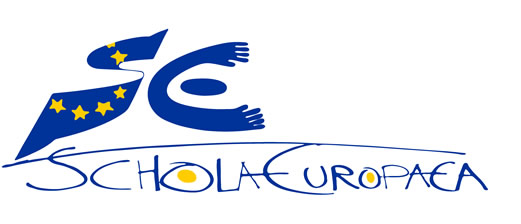 Schola EuropaeaOffice of the Secretary-General General Secretariat